Версии ElementiElementi S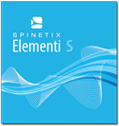 Elementi M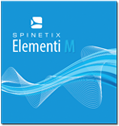 Elementi X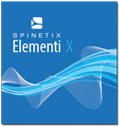 ОбзорПросто перетащите медиафайлы в программу и настройте временную шкалу. Ваш проект готов!Экономьте время. Сокращайте расходы. Оптимизируйте совместную работу. Решение All-In-One для профессионалов.Какая версия мне подходит?Простота интерфейса. Интуитивно понятный интерфейс позволяет вам быстро создать креативный и профессиональный проект. Все Drag&Drop. Понятные иконки и короткие клавиши. Любое действие логично и максимально просто.Настраиваемая временная шкала. Таймлайн позволяет вам в удобной форме настраивать время любого объекта на экране. Выберите на визуальной шкале начало и конец. Сделайте медиа длиннее или короче. Удобно и наглядно.Простейшие плейлисты. Просто перетащите картинки, видео или составные слайды в плейлист, задайте время смены и эффекты. Плейлист на весь экран или в любой его части. Слоевая структура слайдов и простое изменение размеров объектов мышью позволяет мгновенно создать профессиональный, красивый и результативный контент.Календари показов. Проще простого. Все Drag&Drop. Никаких калькуляторов и расчета времени. Любой объект на экране может быть запланирован к показу в определенное время. Автоматизация работы. Не тратьте время на лишний труд. Пусть медиаплеер занимается обновлением информации на экране. Создание бегущих строк, новостных подборок, погодных и пробочных информационных вставок в три клика. Всегда актуальная информация на экране без каких-либо трудозатрат.Все, что есть в версии S, плюс:Разграничение прав пользователей. Мощнейшее средство делегирования прав на редактирование отдельных элементов экрана и публикацию на плееры. Каждый сотрудник имеет определенный уровень знаний и полномочия. Используйте разделение труда!Неограниченное количество медиаплееров в списке устройств для публикации. Используя закладку "Устройства", вы также можете осуществлять простой мониторинг статуса медиаплееров. Использование сетевых хранилищ в качестве папки совместных проектов. Качественная совместная работа над проектом невозможна без наличия общих ресурсов. Да, и они являются общими не только для создателей контента, но и одновременно для плееров!Все, что есть в версиях S и M, плюс:Разработка шаблонов для Fusion. Средство гарантированного дохода для интеграторов. Создавайте готовые коробочные решения для конечных пользователей. Предоставляйте сервис по разработке пользовательских шаблонов. Используйте преимущества полной версии для удовлетворения потребностей клиентов и разработки помошников создания качественного контента. Инструменты разработчика. Полный доступ к внутренностям проекта. Дерево XML, JavaScript, запросы JSON, библиотека jSignage, PHP, HTML5, эффекты и построение слоев. Консоль отладки, переменные, динамическое формирование контента. Все это можно отследить, отладить, проанализировать, оптимизировать, и сделать продукт экстра класса!Виджеты, помошники, модули. Все под вашим контролем. Создавайте без оглядки на технические рамки. Elementi X это ваш инструмент на все случаи жизни. Любые задачи из любой области, даже те, которые ваши клиенты еще не придумали.Количество плееров для публикации контента10ЛюбоеЛюбоеИнтуитивно понятный интерфейсХХХВременная линейкаХХХСоздание контента и публикация на плеерыХХХЭффекты, анимация и форматированиеХХХПолноэкранный просмотрХХХРабота с внешними серверами (WebDav)ХХРазграничение прав пользователейХХРазграничение прав пользователей при использовании шаблоновХСоздание обложек и шаблонов для FusionХСоздание помошников и виджетовХРабота с собственными источниками данныхХИнструменты разработчикаХ